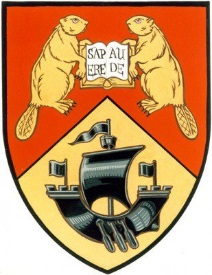 APPLICATION FOR 2018-2019 Sports Coordinator Due: August 20th, 2018 at 4:00PMThe Law Students’ Society is looking for a student to fill the position of Sports Coordinator for the 2018-19 term. The Sports Coordinator will be responsible for: coordinating the intramural activities of the Law School, acting as the liason between URec and the Law Students’ Society, working closely with the Vice-President to communicate schedules and cancellations, and to promote awareness of intramural opportunities. 
Please send applications to the LSS at lss@unb.ca.

Name: _______________________________________
Please explain any experience you have with intramural sports.
__________________________________________________________________________________________________________________________________________________________________________________________________________________________________________________________________________________________________________________________________________________________________________________________________________________________________________________________________________________________________________

Please list experience you have with management and communications.__________________________________________________________________________________________________________________________________________________________________________________________________________________________________________________________________________________________________________________________________________________________________________________________________________________________________________________________________________________________________________Please list potential ideas for increasing intramural participation. __________________________________________________________________________________________________________________________________________________________________________________________________________________________________________________________________________________________________________________________________________________________________________________________________________________________________________________________________________________________________________